Тема: Транспорт.№ 1.    Вместе с ребенком понаблюдайте на улице за движением различного транспорта. Познакомьте его с такими видами транспорта, как наземный, воздушный, водный, железнодорожный, подземный. Побеседуйте с ребенком о необходимости соблюдения правил дорожного движения. Для закрепления у ребенка знаний о транспорте и уличном движении задайте следующие вопросы:На какой свет светофора можно переходить дорогу? ______________________                                                                                                                                                                                                                                                                                                                                                                                                                                                                                                                                                                                                                                               Что обозначает красный свет светофора? ________________________________Как называются машины, которые перевозят грузы? ______________________Как называются машины, которые перевозят людей? ______________________Какой водный транспорт ты знаешь? ___________________________________Какой воздушный транспорт ты знаешь? ________________________________№ 2.   Предложите ребенку отгадать загадки о транспорте* Летит птица-небылица, а внутри народ сидит, меж собою говорит._________* Этот конь не ест овса, вместо ног два колеса,   Сядь верхом и мчись на нем, только лучше правь рулем. _________________* Бежит конь вороной, вагоны тащит за собой. ___________________________* Дом по улице бежит, дом колесами шуршит.   Подбегает к остановке, всех желающих берет – и опять бежит вперед.______ * Спозаранку за окошком стук и звон, и кутерьма.   По прямым стальным дорожкам ходят красные дома. ____________________* Паровоз без колес! Вот так чудо паровоз.   Не с ума ли он сошел – прямо по морю пошел. __________________________№ 3.      Дидактическая игра « Четвертый лишний»                          Самолет, вертолет, велосипед, воздушный шар.                          Пароход, лодка, самолет, парусник.                          Автомобиль, трамвай, лодка, троллейбус.№ 4.     Дидактическая игра «Один - много». Пароход – много _______________; поезд – много ______________; машина – много _____________; корабль – много _______________; велосипед – много _______________; грузовик – много  ______________; вагон – много __________.№ 5.   Предложите ребенку  подобрать слова, обозначающие действия, к словам. Например: самолет – гудит, взлетает, летит, идет на посадку, приземляется. Машина –   _________________________________________________________Пароход – __________________________________________________________№ 6.      Дидактическая игра « Я – мы – они » Я уехал (а), мы ____________________, они ______________________; Я лечу, мы _______________________, они ______________________;Я приехал (а), мы __________________, они ______________________;Я плыву, мы ______________________, они ______________________; Я приплыл (а), мы __________________, они ______________________.№ 7.   Дидактическая игра « Закончи предложение»Вертолет летает высоко, а самолет еще __________________.Грузовик большой, а корабль еще  ______________________.На велосипеде можно уехать далеко, а на поезде еще ____________________№ 8.   Дидактическая игра « Кто чем управляет?»Например: самолетом управляет летчик и т. д.Машиной управляет - ______________________Поездом управляет - _______________________Кораблем управляет - ______________________№ 9.   Дидактическая игра « Почему так называют»Предложите ребенку объяснить, почему так называют транспорт. Например: самосвал называется так, потому, что он сам сваливает груз из кузова.Самолет  ___________________________________________________________Вездеход ___________________________________________________________Паровоз ____________________________________________________________Пароход____________________________________________________________Самокат  ___________________________________________________________№ 10.   Предложите ребенку обвести транспорт по точкам.  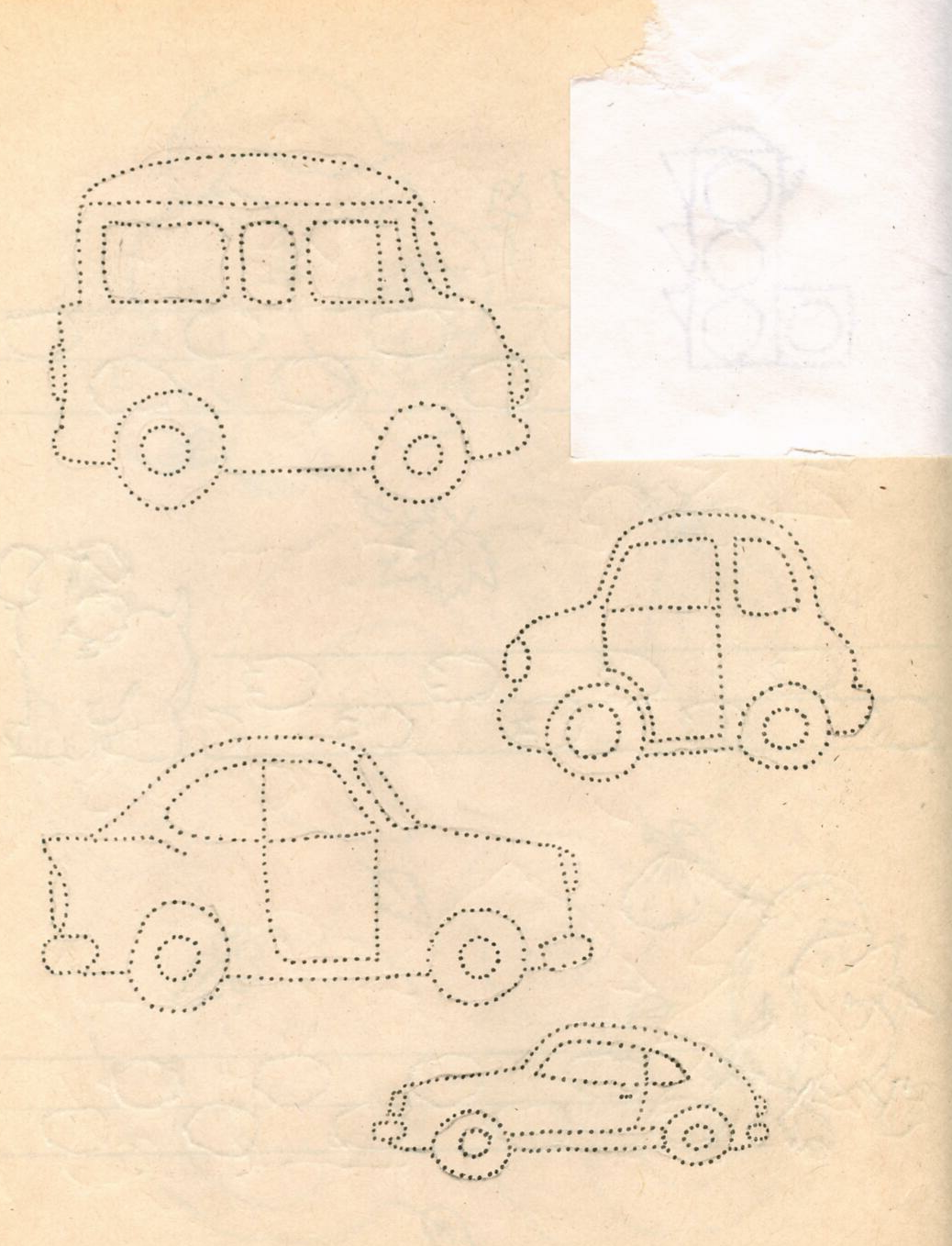 